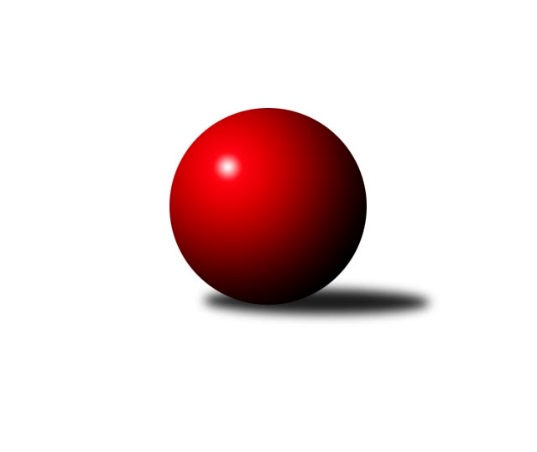 Č.24Ročník 2017/2018	26.3.2018Nejlepšího výkonu v tomto kole: 3263 dosáhlo družstvo: SKK Dubňany BJihomoravská divize 2017/2018Výsledky 24. kolaSouhrnný přehled výsledků:KK Mor.Slávia Brno B	- TJ Jiskra Otrokovice	3:5	3129:3238	10.0:14.0	23.3.KK Orel Telnice	- TJ Sokol Brno IV	3:5	2571:2574	14.0:10.0	23.3.KC Zlín B	- KK Jiskra Čejkovice	3:5	3064:3102	11.5:12.5	23.3.TJ Sokol Luhačovice B	- TJ Sokol Mistřín B	6:2	3238:3158	15.0:9.0	24.3.SKK Dubňany B	- KK Réna Ivančice 	7:1	3263:3150	17.0:7.0	24.3.KK Orel Ivančice	- KK Blansko B		dohrávka		27.3.TJ Valašské Meziříčí B	- KK Vyškov B		dohrávka		30.3.TJ Jiskra Otrokovice	- TJ Sokol Mistřín B	3:5	3110:3140	11.0:13.0	19.3.Tabulka družstev:	1.	KK Jiskra Čejkovice	24	17	0	7	122.5 : 69.5 	326.0 : 250.0 	 3077	34	2.	KK Réna Ivančice	24	15	2	7	113.5 : 78.5 	315.5 : 260.5 	 3084	32	3.	SKK Dubňany B	24	15	1	8	115.0 : 75.0 	304.5 : 257.5 	 3018	31	4.	KK Orel Telnice	24	15	1	8	110.5 : 81.5 	317.5 : 258.5 	 3035	31	5.	KK Vyškov B	23	12	1	10	97.0 : 87.0 	270.5 : 281.5 	 3008	25	6.	KC Zlín B	23	12	0	11	89.5 : 94.5 	274.5 : 277.5 	 3024	24	7.	TJ Sokol Mistřín B	24	10	3	11	90.0 : 102.0 	280.5 : 295.5 	 2997	23	8.	TJ Jiskra Otrokovice	24	11	0	13	96.0 : 96.0 	290.5 : 285.5 	 3047	22	9.	TJ Sokol Luhačovice B	24	10	2	12	90.5 : 101.5 	291.5 : 284.5 	 3047	22	10.	TJ Sokol Brno IV	23	9	2	12	85.0 : 99.0 	276.5 : 275.5 	 2993	20	11.	KK Mor.Slávia Brno B	24	10	0	14	90.5 : 101.5 	269.5 : 306.5 	 3041	20	12.	KK Blansko B	23	9	1	13	74.0 : 110.0 	248.0 : 304.0 	 3029	19	13.	KK Orel Ivančice	23	8	2	13	75.0 : 107.0 	233.5 : 304.5 	 2907	18	14.	TJ Valašské Meziříčí B	23	4	1	18	69.0 : 115.0 	247.5 : 304.5 	 3028	9Podrobné výsledky kola:	 KK Mor.Slávia Brno B	3129	3:5	3238	TJ Jiskra Otrokovice	Radim Herůfek	126 	 140 	 117 	127	510 	 0:4 	 592 	 148	159 	 144	141	Michael Divílek ml.	Radek Šenkýř	130 	 132 	 116 	131	509 	 2:2 	 501 	 134	121 	 118	128	Pavel Jurásek	Patrik Schneider	139 	 122 	 146 	137	544 	 3:1 	 533 	 125	143 	 132	133	Tereza Divílková	Ondřej Olšák	129 	 134 	 145 	129	537 	 3:1 	 514 	 120	140 	 127	127	Jiří Gach	Radim Hostinský	126 	 121 	 137 	139	523 	 1:3 	 529 	 132	126 	 129	142	Barbora Divílková st.	Veronika Semmler	122 	 145 	 119 	120	506 	 1:3 	 569 	 148	132 	 145	144	Michael Divílek st.rozhodčí: Nejlepší výkon utkání: 592 - Michael Divílek ml.	 KK Orel Telnice	2571	3:5	2574	TJ Sokol Brno IV	Alena Dvořáková	155 	 63 	 152 	45	415 	 3:1 	 430 	 147	53 	 150	80	Petr Komárek	Jiří Dvořák	148 	 81 	 148 	63	440 	 2:2 	 446 	 151	79 	 147	69	Petr Berka	Jiří Šimeček	129 	 62 	 155 	70	416 	 2:2 	 431 	 161	51 	 139	80	Pavel Husar	Josef Hájek	149 	 72 	 129 	53	403 	 2:2 	 419 	 140	68 	 140	71	Radoslav Rozsíval	Milan Mikáč	142 	 78 	 149 	79	448 	 3:1 	 409 	 145	57 	 145	62	Jiří Smutný	Pavel Dvořák	154 	 68 	 160 	67	449 	 2:2 	 439 	 142	80 	 136	81	Miroslav Vítekrozhodčí: Nejlepší výkon utkání: 449 - Pavel Dvořák	 KC Zlín B	3064	3:5	3102	KK Jiskra Čejkovice	Evžen Štětkář	120 	 105 	 124 	105	454 	 1:3 	 516 	 135	137 	 115	129	Martin Komosný	Roman Janás	135 	 136 	 133 	129	533 	 2:2 	 501 	 147	113 	 108	133	Adam Sýkora	Radek Janás	132 	 121 	 151 	130	534 	 3.5:0.5 	 501 	 124	115 	 132	130	Zdeněk Škrobák	Petr Vrzalík	133 	 140 	 112 	123	508 	 3:1 	 490 	 126	121 	 125	118	Zdeněk Burian	Zdeněk Bachňák	114 	 140 	 137 	133	524 	 1:3 	 539 	 116	124 	 138	161	Ludvík Vaněk	Petr Polepil	121 	 141 	 119 	130	511 	 1:3 	 555 	 131	135 	 157	132	Tomáš Stávekrozhodčí: Nejlepší výkon utkání: 555 - Tomáš Stávek	 TJ Sokol Luhačovice B	3238	6:2	3158	TJ Sokol Mistřín B	Tomáš Juřík *1	124 	 129 	 116 	124	493 	 0:4 	 523 	 130	130 	 128	135	Michaela Varmužová	Milan Žáček	136 	 143 	 146 	147	572 	 4:0 	 523 	 116	140 	 139	128	Milan Peťovský	Jiří Konečný	130 	 133 	 132 	128	523 	 3:1 	 495 	 131	124 	 117	123	Petr Khol	Tomáš Molek	131 	 181 	 140 	154	606 	 3:1 	 556 	 127	139 	 146	144	Radim Holešinský	Miroslav Hvozdenský	141 	 108 	 144 	115	508 	 2:2 	 523 	 134	125 	 130	134	Martin Fiala	Jaromír Čanda	150 	 121 	 136 	129	536 	 3:1 	 538 	 121	159 	 135	123	Václav Lužarozhodčí: střídání: *1 od 91. hodu Karel MáčalíkNejlepší výkon utkání: 606 - Tomáš Molek	 SKK Dubňany B	3263	7:1	3150	KK Réna Ivančice 	Ladislav Teplík	127 	 134 	 135 	143	539 	 2:2 	 543 	 152	141 	 128	122	Jaroslav Mošať	Václav Kratochvíla	138 	 146 	 130 	146	560 	 2.5:1.5 	 573 	 135	146 	 163	129	Tomáš Buršík	Jaroslav Šerák	153 	 140 	 128 	137	558 	 3.5:0.5 	 509 	 132	119 	 128	130	Tomáš Hrdlička	Filip Dratva	121 	 142 	 145 	131	539 	 2:2 	 520 	 131	118 	 121	139	Tomáš Čech	Václav Benada	154 	 134 	 138 	116	542 	 3:1 	 546 	 135	129 	 134	148	Miroslav Nemrava	Zdeněk Kratochvíla	140 	 115 	 130 	140	525 	 4:0 	 459 	 110	111 	 107	131	Marek Čechrozhodčí: Nejlepší výkon utkání: 573 - Tomáš Buršík	 TJ Jiskra Otrokovice	3110	3:5	3140	TJ Sokol Mistřín B	Barbora Divílková st.	137 	 114 	 138 	144	533 	 4:0 	 471 	 115	111 	 124	121	Milan Peťovský *1	Michael Divílek ml.	131 	 137 	 132 	135	535 	 1:3 	 554 	 142	146 	 143	123	Radim Holešinský	Pavel Jurásek *2	111 	 116 	 132 	118	477 	 1:3 	 525 	 137	127 	 150	111	Roman Macek	Jiří Gach	142 	 122 	 115 	114	493 	 1:3 	 538 	 123	146 	 139	130	Jaroslav Polášek	Michael Divílek st.	135 	 142 	 131 	132	540 	 2:2 	 531 	 117	134 	 142	138	Martin Fiala	Tereza Divílková	127 	 148 	 132 	125	532 	 2:2 	 521 	 134	122 	 130	135	Václav Lužarozhodčí: střídání: *1 od 61. hodu Jakub Cizler, *2 od 91. hodu Barbora Divílková ml.Nejlepší výkon utkání: 554 - Radim HolešinskýPořadí jednotlivců:	jméno hráče	družstvo	celkem	plné	dorážka	chyby	poměr kuž.	Maximum	1.	Jaroslav Mošať 	KK Réna Ivančice 	565.14	369.7	195.4	3.3	13/13	(598)	2.	Michael Divílek  ml.	TJ Jiskra Otrokovice	558.03	375.3	182.7	3.6	10/12	(610.8)	3.	Martin Honc 	KK Blansko B	556.87	361.0	195.9	3.8	9/11	(604)	4.	Adam Sýkora 	KK Jiskra Čejkovice	552.57	371.9	180.6	5.4	10/12	(612)	5.	Tomáš Stávek 	KK Jiskra Čejkovice	545.39	363.6	181.8	3.6	12/12	(608.4)	6.	Radek Janás 	KC Zlín B	544.80	363.8	181.0	4.6	9/11	(583)	7.	Michael Divílek  st.	TJ Jiskra Otrokovice	542.42	365.6	176.8	5.8	12/12	(587)	8.	David Matlach 	KC Zlín B	541.38	358.3	183.1	5.0	9/11	(567)	9.	Pavel Dvořák 	KK Orel Telnice	540.76	363.0	177.7	3.9	12/12	(580)	10.	Zdeněk Vránek 	TJ Sokol Brno IV	540.33	367.3	173.1	5.0	10/12	(606)	11.	Petr Polepil 	KC Zlín B	539.93	365.7	174.3	5.0	9/11	(585)	12.	Tomáš Juřík 	TJ Sokol Luhačovice B	539.72	360.2	179.5	5.0	11/13	(570)	13.	Vít Svoboda 	KK Jiskra Čejkovice	538.78	366.7	172.1	3.5	12/12	(586.8)	14.	Miroslav Nemrava 	KK Réna Ivančice 	538.67	360.6	178.0	5.1	13/13	(573.6)	15.	Ludvík Vaněk 	KK Jiskra Čejkovice	537.78	359.3	178.5	4.7	11/12	(584.4)	16.	Tomáš Buršík 	KK Réna Ivančice 	537.50	357.2	180.3	4.2	13/13	(580.8)	17.	Miroslav Hvozdenský 	TJ Sokol Luhačovice B	537.37	368.4	169.0	5.3	11/13	(573)	18.	Zdeněk Kratochvíla 	SKK Dubňany B	536.84	363.4	173.5	4.4	11/12	(585)	19.	Dalibor Šalplachta 	KK Réna Ivančice 	535.11	363.6	171.5	6.1	11/13	(560)	20.	Martin Kuropata 	TJ Valašské Meziříčí B	534.27	358.6	175.7	5.9	10/12	(586.8)	21.	Jiří Šimeček 	KK Orel Telnice	534.06	366.3	167.7	5.3	12/12	(566)	22.	Roman Janás 	KC Zlín B	533.54	363.2	170.4	4.8	10/11	(570)	23.	Jana Volková 	TJ Valašské Meziříčí B	533.51	358.3	175.2	4.6	8/12	(560)	24.	Patrik Schneider 	KK Mor.Slávia Brno B	533.12	359.7	173.4	5.5	12/12	(598)	25.	Pavel Husar 	TJ Sokol Brno IV	533.04	365.4	167.6	6.5	9/12	(607)	26.	Zdeněk Škrobák 	KK Jiskra Čejkovice	532.49	361.4	171.1	5.6	11/12	(580.8)	27.	Zdenek Pokorný 	KK Vyškov B	532.25	361.8	170.5	5.8	10/11	(584)	28.	Milan Žáček 	TJ Sokol Luhačovice B	532.18	360.7	171.5	5.7	13/13	(599)	29.	Jaroslav Harca 	SKK Dubňany B	532.15	358.1	174.0	3.4	9/12	(603)	30.	Jan Večerka 	KK Vyškov B	532.06	356.6	175.4	3.8	10/11	(579)	31.	Filip Dratva 	SKK Dubňany B	531.76	362.2	169.6	6.7	12/12	(587)	32.	Tereza Divílková 	TJ Jiskra Otrokovice	531.37	359.6	171.8	4.3	9/12	(579)	33.	Martin Fiala 	TJ Sokol Mistřín B	530.94	355.7	175.3	4.8	12/12	(604)	34.	Peter Zaťko 	KK Mor.Slávia Brno B	530.71	365.0	165.7	6.4	8/12	(579)	35.	Radim Holešinský 	TJ Sokol Mistřín B	530.31	361.0	169.3	7.0	11/12	(578)	36.	Jiří Dvořák 	KK Orel Telnice	529.93	366.0	163.9	6.0	12/12	(578)	37.	Václav Kratochvíla 	SKK Dubňany B	529.85	359.7	170.1	6.0	8/12	(568)	38.	Josef Kotlán 	KK Blansko B	529.40	355.0	174.4	5.0	11/11	(562)	39.	Miroslav Volek 	TJ Valašské Meziříčí B	529.33	362.4	166.9	8.2	10/12	(572)	40.	Radim Hostinský 	KK Mor.Slávia Brno B	528.90	358.4	170.5	6.9	12/12	(585)	41.	Radek Šenkýř 	KK Mor.Slávia Brno B	527.37	357.7	169.7	5.7	10/12	(564)	42.	Ondřej Olšák 	KK Mor.Slávia Brno B	527.24	352.8	174.4	6.1	8/12	(569)	43.	Milan Svačina 	KK Vyškov B	527.04	352.9	174.1	4.1	9/11	(577)	44.	Barbora Divílková  st.	TJ Jiskra Otrokovice	525.29	352.1	173.2	5.7	8/12	(568)	45.	Ludmila Satinská 	TJ Valašské Meziříčí B	524.78	347.3	177.5	6.0	8/12	(578)	46.	Miroslav Flek 	KK Blansko B	524.11	352.5	171.6	6.9	10/11	(597)	47.	Josef Hájek 	KK Orel Telnice	523.68	357.3	166.4	6.8	10/12	(573)	48.	Jiří Konečný 	TJ Sokol Luhačovice B	523.00	354.4	168.6	7.6	10/13	(574)	49.	Milan Mikáč 	KK Orel Telnice	522.97	358.1	164.8	6.6	10/12	(591.6)	50.	Miroslav Vítek 	TJ Sokol Brno IV	522.67	354.8	167.9	5.4	12/12	(608)	51.	Miloslav Krejčí 	KK Vyškov B	522.11	354.3	167.8	5.6	10/11	(613)	52.	Jaromír Klika 	KK Orel Ivančice	521.77	353.5	168.3	5.3	10/12	(555)	53.	Martin Komosný 	KK Jiskra Čejkovice	520.92	363.6	157.3	8.6	11/12	(576)	54.	Barbora Divílková  ml.	TJ Jiskra Otrokovice	520.78	356.5	164.2	6.1	10/12	(543.6)	55.	Tomáš Čech 	KK Réna Ivančice 	519.76	357.1	161.8	4.8	13/13	(556)	56.	Petr Berka 	TJ Sokol Brno IV	517.33	356.7	160.7	7.8	12/12	(553)	57.	Karel Máčalík 	TJ Sokol Luhačovice B	517.28	359.7	157.6	6.2	10/13	(558)	58.	Jiří Gach 	TJ Jiskra Otrokovice	517.14	352.8	164.4	9.7	9/12	(555)	59.	Otakar Lukáč 	KK Blansko B	516.21	352.1	164.1	7.6	10/11	(553)	60.	Martin Maša 	KK Orel Ivančice	515.99	353.5	162.5	6.3	8/12	(557)	61.	Václav Luža 	TJ Sokol Mistřín B	515.76	353.4	162.3	8.2	9/12	(588)	62.	Rudolf Zouhar 	TJ Sokol Brno IV	515.58	350.9	164.7	6.0	8/12	(549)	63.	Pavel Jurásek 	TJ Jiskra Otrokovice	514.28	356.1	158.2	7.4	8/12	(594)	64.	Josef Blaha 	TJ Sokol Mistřín B	513.64	349.5	164.1	7.0	9/12	(592)	65.	Jaromír Čanda 	TJ Sokol Luhačovice B	512.44	353.0	159.4	8.3	10/13	(563)	66.	Marek Čech 	KK Réna Ivančice 	512.30	356.6	155.7	7.5	12/13	(559.2)	67.	Břetislav Láník 	KK Vyškov B	512.03	355.7	156.3	11.7	10/11	(572)	68.	Václav Benada 	SKK Dubňany B	510.78	358.7	152.0	5.5	11/12	(592)	69.	Miloš Jandík 	TJ Valašské Meziříčí B	510.75	349.9	160.8	5.1	12/12	(570)	70.	Radoslav Rozsíval 	TJ Sokol Brno IV	510.02	351.2	158.9	6.9	8/12	(566)	71.	Zdeněk Mrkvica 	KK Orel Ivančice	509.85	354.5	155.4	10.2	12/12	(533)	72.	Jiří Smutný 	TJ Sokol Brno IV	506.83	352.0	154.9	9.7	10/12	(548)	73.	Martin Bublák 	KK Orel Ivančice	503.70	341.8	161.9	4.1	10/12	(587)	74.	Jiří Zapletal 	KK Blansko B	502.35	348.3	154.0	9.7	11/11	(538)	75.	Alena Dvořáková 	KK Orel Telnice	501.58	342.8	158.8	6.9	9/12	(538.8)	76.	Libor Horák 	TJ Valašské Meziříčí B	497.90	345.5	152.4	12.7	8/12	(571)	77.	Radim Pliska 	KK Blansko B	492.29	343.2	149.1	10.3	10/11	(560)	78.	Jiří Peška 	KK Orel Ivančice	465.05	324.2	140.8	7.5	9/12	(554)		Tomáš Molek 	TJ Sokol Luhačovice B	584.75	377.3	207.5	0.3	2/13	(606)		Marek Rozsíval 	TJ Sokol Brno IV	573.00	369.0	204.0	3.0	1/12	(573)		Kamil Bednář 	KK Vyškov B	569.00	386.0	183.0	6.0	1/11	(569)		Jan Mecerod 	KK Orel Ivančice	561.69	361.6	200.1	3.0	6/12	(607)		Pavel Vymazal 	KK Vyškov B	558.14	365.3	192.9	4.5	5/11	(602)		Jan Blahůšek 	SKK Dubňany B	545.00	351.5	193.5	6.0	2/12	(552)		Robert Mondřík 	KK Vyškov B	544.33	375.2	169.1	6.5	3/11	(563)		Zdenek Pokorný 	KK Orel Telnice	542.19	361.4	180.8	2.2	7/12	(575)		Dalibor Tuček 	TJ Valašské Meziříčí B	540.00	375.6	164.4	2.4	1/12	(540)		Aneta Ondovčáková 	KK Orel Ivančice	538.46	368.2	170.3	3.3	7/12	(585)		Radim Herůfek 	KK Mor.Slávia Brno B	538.38	366.2	172.2	7.9	6/12	(570)		Martin Zimmermann 	KK Orel Ivančice	537.83	369.0	168.8	6.3	3/12	(556)		Karel Dorazil 	KK Réna Ivančice 	537.60	352.2	185.4	2.4	1/13	(549.6)		Veronika Semmler 	KK Mor.Slávia Brno B	537.58	363.9	173.6	5.5	5/12	(560)		Boštjan Pen 	KK Mor.Slávia Brno B	536.65	362.8	173.9	9.7	4/12	(576)		Jaroslav Polášek 	TJ Sokol Mistřín B	536.50	353.5	183.0	6.0	2/12	(538)		Jakub Svoboda 	KK Jiskra Čejkovice	535.90	370.0	165.9	9.7	2/12	(559.2)		Miloslav Plesník 	TJ Valašské Meziříčí B	535.83	368.0	167.8	5.8	6/12	(552)		Vratislav Kunc 	TJ Sokol Luhačovice B	534.96	361.2	173.8	6.3	8/13	(583)		Ladislav Novotný 	KK Blansko B	533.33	366.1	167.2	4.4	3/11	(550)		Karel Sax 	KK Orel Ivančice	531.49	359.8	171.7	6.4	7/12	(568)		Zdeněk Sedláček 	TJ Sokol Mistřín B	528.97	362.6	166.3	9.0	6/12	(579)		Zdeněk Bachňák 	KC Zlín B	528.31	352.1	176.2	8.0	7/11	(580)		Petr Jonášek 	TJ Jiskra Otrokovice	527.83	356.5	171.3	7.2	2/12	(572)		Roman Macek 	TJ Sokol Mistřín B	527.80	362.0	165.8	5.1	6/12	(561)		František Kellner 	KK Mor.Slávia Brno B	526.20	363.1	163.2	8.2	4/12	(541)		Petr Tomášek 	TJ Valašské Meziříčí B	525.08	355.6	169.5	4.9	6/12	(578)		Radek Horák 	TJ Sokol Mistřín B	524.85	355.3	169.6	3.6	6/12	(576)		Ladislav Teplík 	SKK Dubňany B	524.22	357.6	166.7	7.2	5/12	(546)		Milan Krejčí 	TJ Sokol Brno IV	524.00	360.0	164.0	7.0	1/12	(524)		Alžběta Harcová 	SKK Dubňany B	523.75	369.8	154.0	8.0	4/12	(559)		Ladislav Musil 	KK Blansko B	523.08	352.1	171.0	6.9	4/11	(594)		Michaela Varmužová 	TJ Sokol Mistřín B	523.00	362.0	161.0	4.0	1/12	(523)		Zdeněk Šeděnka 	KC Zlín B	522.33	356.5	165.9	7.2	7/11	(556)		František Fialka 	SKK Dubňany B	522.00	348.0	174.0	7.0	1/12	(522)		Tomáš Řihánek 	KK Réna Ivančice 	520.80	340.8	180.0	6.0	1/13	(520.8)		Milan Peťovský 	TJ Sokol Mistřín B	520.77	356.3	164.5	7.4	7/12	(557)		Jaroslav Šerák 	SKK Dubňany B	518.78	344.1	174.7	4.0	5/12	(558)		Tomáš Vejmola 	KK Vyškov B	517.67	359.5	158.2	5.9	6/11	(582)		Martin Polepil 	KC Zlín B	517.20	347.8	169.4	8.2	5/11	(580)		Petr Vrzalík 	KC Zlín B	516.67	357.7	159.0	7.8	2/11	(542)		Petr Komárek 	TJ Sokol Brno IV	516.00	356.4	159.6	9.6	1/12	(516)		Petr Večerka 	KK Vyškov B	515.63	349.9	165.8	7.5	2/11	(554)		Tomáš Hrdlička 	KK Réna Ivančice 	513.00	350.8	162.2	6.1	3/13	(526)		Martin Mačák 	SKK Dubňany B	512.90	352.5	160.4	7.0	6/12	(528)		Milan Ryšánek 	KK Vyškov B	512.00	356.0	156.0	10.0	2/11	(516)		Petr Kudláček 	TJ Sokol Luhačovice B	511.73	360.6	151.1	8.4	3/13	(538)		Josef Michálek 	KK Vyškov B	511.67	354.0	157.7	6.3	3/11	(514)		Luděk Kolář 	KK Réna Ivančice 	511.20	339.6	171.6	7.2	1/13	(511.2)		Petr Khol 	TJ Sokol Mistřín B	510.90	358.5	152.4	5.4	2/12	(526.8)		Jakub Cizler 	TJ Sokol Mistřín B	508.23	339.8	168.4	7.5	4/12	(530)		Dalibor Lang 	KK Mor.Slávia Brno B	506.14	352.7	153.4	9.4	7/12	(551)		Milan Klanica 	TJ Valašské Meziříčí B	506.00	348.5	157.5	9.0	1/12	(524)		Pavel Milo 	TJ Valašské Meziříčí B	505.33	349.8	155.5	8.2	3/12	(518)		Jaroslav Bařina 	KK Jiskra Čejkovice	502.30	358.7	143.6	5.8	2/12	(525.6)		Zdeněk Burian 	KK Jiskra Čejkovice	500.50	335.5	165.0	8.5	2/12	(511)		Evžen Štětkář 	KC Zlín B	499.99	353.8	146.2	10.0	6/11	(525)		Lucie Šťastná 	TJ Valašské Meziříčí B	497.10	343.5	153.6	11.4	4/12	(559)		Kristýna Saxová 	KK Orel Ivančice	496.33	350.3	146.0	10.3	3/12	(546)		Josef Černý 	SKK Dubňany B	492.87	339.8	153.1	4.0	3/12	(561)		Libor Pekárek 	TJ Jiskra Otrokovice	492.35	338.9	153.5	8.2	4/12	(530)		Miroslav Poledník 	KK Vyškov B	486.00	331.0	155.0	10.0	1/11	(486)		Roman Köriš 	KK Mor.Slávia Brno B	482.40	354.0	128.4	10.8	1/12	(482.4)		Pavel Antoš 	SKK Dubňany B	480.00	342.0	138.0	12.0	1/12	(480)		Milan Doušek 	KK Orel Telnice	479.00	322.5	156.5	13.5	2/12	(514)		Martina Miškeříková 	TJ Sokol Mistřín B	464.40	326.4	138.0	12.0	1/12	(464.4)		Josef Konvičný 	TJ Valašské Meziříčí B	459.50	334.0	125.5	15.5	2/12	(461)		Nela Hudáková 	KK Orel Ivančice	442.00	321.0	121.0	19.0	1/12	(442)		František Zemek 	KK Orel Ivančice	398.00	297.0	101.0	14.0	1/12	(398)Sportovně technické informace:Starty náhradníků:registrační číslo	jméno a příjmení 	datum startu 	družstvo	číslo startu8053	Roman Janás	23.03.2018	KC Zlín B	8x21726	Jaroslav Šerák	24.03.2018	SKK Dubňany B	6x10770	Milan Peťovský	24.03.2018	TJ Sokol Mistřín B	8x16592	Miroslav Hvozdenský	24.03.2018	TJ Sokol Luhačovice B	9x18818	Tomáš Buršík	24.03.2018	KK Réna Ivančice 	10x7353	Jaroslav Mošať	24.03.2018	KK Réna Ivančice 	10x10293	Tomáš Čech	24.03.2018	KK Réna Ivančice 	8x10294	Marek Čech	24.03.2018	KK Réna Ivančice 	10x8474	Jiří Konečný	24.03.2018	TJ Sokol Luhačovice B	7x20552	Tomáš Stávek	23.03.2018	KK Jiskra Čejkovice	10x20569	Evžen Štětkař	23.03.2018	KC Zlín B	6x14871	Jaromír Čanda	24.03.2018	TJ Sokol Luhačovice B	9x14759	Michael Divílek st.	23.03.2018	TJ Jiskra Otrokovice	10x21399	Radim Herůfek	23.03.2018	KK Mor.Slávia Brno B	9x20099	Adam Sýkora	23.03.2018	KK Jiskra Čejkovice	8x20072	Filip Dratva	24.03.2018	SKK Dubňany B	11x7168	Václav Benada	24.03.2018	SKK Dubňany B	8x20337	Petr Khol	24.03.2018	TJ Sokol Mistřín B	3x16625	Radim Holešinský	24.03.2018	TJ Sokol Mistřín B	8x20128	Tomáš Hrdlička	24.03.2018	KK Réna Ivančice 	2x22164	Tomáš Juřík	24.03.2018	TJ Sokol Luhačovice B	8x16591	Milan Žáček	24.03.2018	TJ Sokol Luhačovice B	10x11430	Roman Macek	19.03.2018	TJ Sokol Mistřín B	5x11517	Václav Luža	24.03.2018	TJ Sokol Mistřín B	9x19882	Jiří Smutný	23.03.2018	TJ Sokol Brno IV	6x22615	Jiří Šimeček	23.03.2018	KK Orel Telnice	10x20870	Tomáš Molek	24.03.2018	TJ Sokol Luhačovice B	3x19659	Michael Divílek ml.	23.03.2018	TJ Jiskra Otrokovice	10x19658	Tereza Divílková	23.03.2018	TJ Jiskra Otrokovice	7x16538	Pavel Jurásek	23.03.2018	TJ Jiskra Otrokovice	9x15596	Barbora Divílková st.	23.03.2018	TJ Jiskra Otrokovice	9x23940	Jiří Gach	23.03.2018	TJ Jiskra Otrokovice	10x19306	Jakub Cizler	19.03.2018	TJ Sokol Mistřín B	11x19515	Petr Berka	23.03.2018	TJ Sokol Brno IV	9x22370	Pavel Husar	23.03.2018	TJ Sokol Brno IV	9x19430	Alena Dvořáková	23.03.2018	KK Orel Telnice	10x19432	Pavel Dvořák	23.03.2018	KK Orel Telnice	10x19434	Josef Hájek	23.03.2018	KK Orel Telnice	9x19435	Jiří Dvořák	23.03.2018	KK Orel Telnice	10x19877	Radek Šenkýř	23.03.2018	KK Mor.Slávia Brno B	8x21904	Ondřej Olšák	23.03.2018	KK Mor.Slávia Brno B	8x7186	Zdeněk Kratochvíla	24.03.2018	SKK Dubňany B	10x11780	Ladislav Teplík	24.03.2018	SKK Dubňany B	4x17643	Václav Kratochvíla	24.03.2018	SKK Dubňany B	8x21879	Zdeněk Bachňák	23.03.2018	KC Zlín B	6x19660	Barbora Pekárková ml.	19.03.2018	TJ Jiskra Otrokovice	8x14870	Karel Máčalík	24.03.2018	TJ Sokol Luhačovice B	10x10730	Jaroslav Polášek	19.03.2018	TJ Sokol Mistřín B	3x24366	Michaela Varmužová	24.03.2018	TJ Sokol Mistřín B	1x18969	Radek Janás	23.03.2018	KC Zlín B	8x22032	Patrik Schneider	23.03.2018	KK Mor.Slávia Brno B	10x9584	Petr Vrzalík	23.03.2018	KC Zlín B	2x6825	Radim Hostinský	23.03.2018	KK Mor.Slávia Brno B	9x24138	Milan Mikáč	23.03.2018	KK Orel Telnice	9x18662	Petr Komárek	23.03.2018	TJ Sokol Brno IV	1x9618	Radoslav Rozsíval	23.03.2018	TJ Sokol Brno IV	9x20488	Miroslav Vítek	23.03.2018	TJ Sokol Brno IV	9x21411	Martin Komosný	23.03.2018	KK Jiskra Čejkovice	8x13974	Ludvík Vaněk	23.03.2018	KK Jiskra Čejkovice	10x18071	Petr Polepil	23.03.2018	KC Zlín B	9x13210	Martin Fiala	24.03.2018	TJ Sokol Mistřín B	9x11003	Zdeněk Burian	23.03.2018	KK Jiskra Čejkovice	1x20912	Zdeněk Škrobák	23.03.2018	KK Jiskra Čejkovice	10x13523	Veronika Semmler	23.03.2018	KK Mor.Slávia Brno B	12x10038	Miroslav Nemrava	24.03.2018	KK Réna Ivančice 	10x
Hráči dopsaní na soupisku:registrační číslo	jméno a příjmení 	datum startu 	družstvo	Program dalšího kola:25. kolo27.3.2018	út	18:00	KK Orel Ivančice - KK Blansko B (dohrávka z 24. kola)	30.3.2018	pá	9:30	TJ Valašské Meziříčí B - KK Vyškov B (dohrávka z 24. kola)	30.3.2018	pá	18:00	TJ Sokol Brno IV - KC Zlín B (dohrávka z 23. kola)	6.4.2018	pá	17:30	KK Mor.Slávia Brno B - KK Jiskra Čejkovice	6.4.2018	pá	17:30	KK Réna Ivančice  - KK Blansko B	6.4.2018	pá	18:00	KK Orel Ivančice - KC Zlín B	7.4.2018	so	9:00	KK Vyškov B - TJ Sokol Mistřín B	7.4.2018	so	9:00	TJ Sokol Luhačovice B - TJ Jiskra Otrokovice	7.4.2018	so	14:00	SKK Dubňany B - KK Orel Telnice	7.4.2018	so	16:15	TJ Valašské Meziříčí B - TJ Sokol Brno IV	Nejlepší šestka kola - absolutněNejlepší šestka kola - absolutněNejlepší šestka kola - absolutněNejlepší šestka kola - absolutněNejlepší šestka kola - dle průměru kuželenNejlepší šestka kola - dle průměru kuželenNejlepší šestka kola - dle průměru kuželenNejlepší šestka kola - dle průměru kuželenNejlepší šestka kola - dle průměru kuželenPočetJménoNázev týmuVýkonPočetJménoNázev týmuPrůměr (%)Výkon3xTomáš MolekLuhačovice B6062xTomáš MolekLuhačovice B113.366065xMichael Divílek ml.Otrokovice5922xKarel SaxIvančice112.665854xPetr TomášekVal. Meziříčí5857xMichael Divílek ml.Otrokovice112.325921xKarel SaxIvančice5853xTomáš BuršíkRéna Ivančice 110.175732xTomáš BuršíkRéna Ivančice 5732xPetr TomášekVal. Meziříčí108.265854xMilan ŽáčekLuhačovice B5725xMichael Divílek st.Otrokovice107.95569